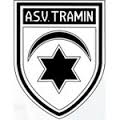 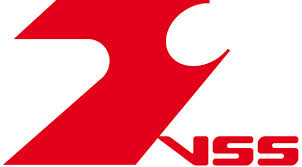 ATC TRAMIN                      VSS U18 BUBEN    Gruppe AMARCOMIN DavidZELGER NiklasNESSLER LeoMARCOMIN David0:60:6ZELGER Niklas6:03:6NESSLER Leo6:06:3Gruppe BSPINELL AndreasURSCH ThomasTENGLER MatthiasSPINELL Andreas4:63:6URSCH Thomas6:40:6TENGLER Matthias6:36:0Gruppe CRASSLER OliverGRASSL AlexHANIGER JulianRASSLER Oliver4:64:6GRASSL Alex6:46:3HANIGER Julian6:43:61. A   NESSLER LeoGRASSL Alex4:2   4:11. C   GRASSL AlexTENGLER Matthias4:3  2:4  (9:7)ZELGER NiklasTENGLER Matthias4:0 4:01. B  TENGLER Matthias